1er année collègeLa solution :Une solution est un mélange homogène obtenu par dissolution d’une espèce chimique (le soluté) dans un liquide (le solvant).Le soluté : est une espèce chimique destinée à se dissoudre dans un solvant.Il peut se présenter à l’état solide, liquide ou gazeux. Le solvant : Il s’agit du liquide dans lequel est dissous le soluté.Si le solvant est l’eau la solution est appelée solution aqueuse.Solubilité dans l’eau :1. Activités expérimentales :On mélange l’eau avec  la poudre de fer ou le sel selon les quantités suivantes : 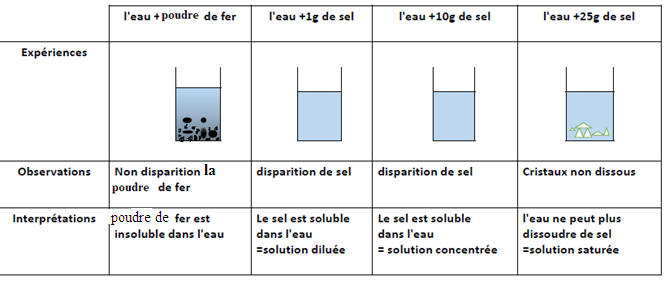 2. Conclusion :Lors de la dissolution d’une substance dans l’eau, l’eau est le solvant, la substance dissoute est le soluté.Le mélange    eau + sel      s’appelle : la solution Selon les quantités de soluté, les solutions se divisent en trois :Solution diluée : où une petite quantité du solvant se dissout totalement dans l’eau.Solution concentrée : où une grande quantité du solvant se dissout totalement dans l’eauSolution saturée : lorsque le solvant ne peut pas faire dissoudre tous le soluté.Remarque :On peut dissoudre un liquide ou un gaz dans l’eau.L’eau dissoute, particulièrement à chaud, un grand nombre de corps solides.Conservation de la masse lors de la dissolution :Lors de la dissolution, la masse totale du soluté et du solvant reste constante.IV. Concentration massique :La concentration massique C d’une solution est la masse du soluté dans un litre de solution, elle s’exprime en g/L  et se calcule par la relation : Avec :m : masse du soluté(en g)V : volume de la solution (en L).